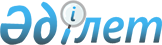 Солтүстік Қазақстан облысы Есіл ауданының аумағында шетелдіктер үшін арналған туристік жарнаның мөлшерлемесін бекіту туралыСолтүстік Қазақстан облысы Есіл ауданы мәслихатының 2024 жылғы 1 наурыздағы № 14/220 шешімі. Солтүстік Қазақстан облысының Әділет департаментінде 2024 жылғы 5 наурызда № 7702-15 болып тіркелді
      "Қазақстан Республикасындағы жергілікті мемлекеттік басқару және өзін-өзі басқару туралы" Қазақстан Республикасы Заңының 6-бабы 2-10-тармағына, "Шетелдіктер үшін туристік жарнаны төлеу қағидаларын бекіту туралы" Қазақстан Республикасы Мәдениет және спорт министрінің 2023 жылғы 14 шілдедегі № 181 бұйрығына (Нормативтік құқықтық актілерді мемлекеттік тіркеу тізілімінде № 33110 болып тіркелген) сәйкес, Солтүстік Қазақстан облысы Есіл ауданының мәслихаты ШЕШІМ ҚАБЫЛДАДЫ:
      1. Солтүстік Қазақстан облысы Есіл ауданының аумағында туристерді орналастыру орындарында шетелдіктер үшін туристік жарна мөлшерлемелері болу құнынан 0 (нөл) пайызы мөлшерінде бекітілсін.
      2. Осы шешім оның алғашқы ресми жарияланған күнінен кейін күнтізбелік он күн өткен соң қолданысқа енгізіледі.
					© 2012. Қазақстан Республикасы Әділет министрлігінің «Қазақстан Республикасының Заңнама және құқықтық ақпарат институты» ШЖҚ РМК
				
      Мәслихат төрағасы 

Е. Туткушев
